SPECIAL RESEARCH SUPPORT GRANTS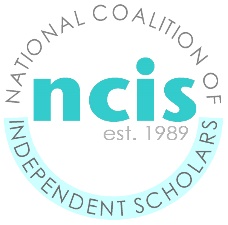 Dear Colleagues,As a non-profit member organization NCIS is committed to supporting members’ scholarly endeavors, and this includes disbursing six grants annually to support research activity and conference attendance. However, the impact of COVID-19 has meant conferences and research trips being cancelled, so our grants budget remains seriously underused. We have therefore been looking at ways we could help members in these difficult times. We recognize that, while the crisis has curtailed many activities, it has also led to extra expense such as buying books because libraries are closed, buying additional journal access, subscribing to learned societies and buying online training to cope with the ‘new normal.’ We have therefore decided that, exceptionally, our unused grants budget for 2020 will be repurposed to offer Special Research Support Grants (SRSG) to help members offset these additional costs. In this second cycle of SRSGs we are offering grants of up to $150 each for research-related expenditure. These may be used to cover items such as:- books related to your research area- subscription to journal in your field- journal access (eg $99 for 12mth JSTOR subscription through NCIS)- registration fees for virtual conferences/seminars- subscription to learned society in your field- technical support- software- hardware (eg mic/headphone sets)- ergonomic aids (e.g. ergonomic chairs, molded keyboards)- other (including online training)Application must be made on the application form, and emailed to grants@ncis.org.Conditions
- Applicant must have been an NCIS Member AT FULL OR ASSOCIATE LEVEL in good standing for the 12 months prior to 15 November 2020. 
- Intended purchases of research-related materials, or such purchases already made between 15 March and 15 November 2020 due to the crisis, may be claimed for. [NB a receipt for the purchase of the stated items will be required if the grant request is approved.]
- Only applications using the dedicated “Special Research Support Grants” application form will be considered.
- Grants will be disbursed through PayPal only. Members who were awarded a Special Research Support Grant in the first cycle (Summer 2020) are eligible to apply in this cycle, as long as the combined total is no more than $150Application Deadline: 15 November 2020
Decision Date: 30 November.Please note that you may still apply for a Conference Support Grant or Research Grant in the usual way in the 2020 Fall cycle, and that these grants can also be used to cover registration fees for virtual conferences (see www.ncis.org/grants).   ===================================================================Special Research Support Grant APPLICATION FORMPlease submit your application to the Grant Awards Chair at grants@ncis.org by midnight on 15 November 2020.Submit your application to the Grant Awards Chair at grants@ncis.org by midnight EDT on 15 November 2020.NameAddress Email Membership levelFULL / ASSOCIATE (delete as appropriate)FULL / ASSOCIATE (delete as appropriate)I would like to apply for a Special Research Support Grant (max. $150) for research-related expenses necessitated by COVID-19. For proposed purchases, I have provided a link or documentary evidence of the cost. I understand that payment will not be made until proof of purchase is provided.For purchases already made (since 15 March 2020) I have provided a copy of the receipt.Members who were awarded a Special Research Support Grant in the first cycle (Summer 2020) are eligible to apply in this cycle, as long as the combined total is no more than $150  I would like to apply for a Special Research Support Grant (max. $150) for research-related expenses necessitated by COVID-19. For proposed purchases, I have provided a link or documentary evidence of the cost. I understand that payment will not be made until proof of purchase is provided.For purchases already made (since 15 March 2020) I have provided a copy of the receipt.Members who were awarded a Special Research Support Grant in the first cycle (Summer 2020) are eligible to apply in this cycle, as long as the combined total is no more than $150  I would like to apply for a Special Research Support Grant (max. $150) for research-related expenses necessitated by COVID-19. For proposed purchases, I have provided a link or documentary evidence of the cost. I understand that payment will not be made until proof of purchase is provided.For purchases already made (since 15 March 2020) I have provided a copy of the receipt.Members who were awarded a Special Research Support Grant in the first cycle (Summer 2020) are eligible to apply in this cycle, as long as the combined total is no more than $150   My research field / interests My research field / interestsI was/was not awarded a SRSG in Summer 2020      (delete as applicable)I was/was not awarded a SRSG in Summer 2020      (delete as applicable)If you received an award in Summer 2020 please state the amount [the combined total of the Summer award and this application must total no more than $150]If you received an award in Summer 2020 please state the amount [the combined total of the Summer award and this application must total no more than $150]Books related to my research field Books related to my research field Publication detailsCostLink (for proposed purchase)Receipt attached? (for purchase made since 15 March) YES / NOJournal access (e.g. $99 for annual JSTOR subscription through NCIS)Journal access (e.g. $99 for annual JSTOR subscription through NCIS)DetailsCostLink (for proposed purchase)Receipt attached? (for purchase made since 15 March) YES / NOSubscription to specialist journalSubscription to specialist journalDetailsCostLink (for proposed purchase)Receipt attached? (for purchase made since 15 March) YES / NOSubscription to learned society related to member’s researchSubscription to learned society related to member’s researchDetailsCostLink (for proposed purchase)Receipt attached? (for purchase made since 15 March) YES / NORegistration fees for virtual conferences/seminarsRegistration fees for virtual conferences/seminarsDetailsCostLink (for proposed purchase)Receipt attached? (for purchase made since 15 March) YES / NOSoftware/hardware (eg mic/headphone set)Software/hardware (eg mic/headphone set)Ergonomic aids (eg ergonomic chair, molded keyboard)Ergonomic aids (eg ergonomic chair, molded keyboard)Other (inc. online training)Other (inc. online training)DetailsCostLink (for proposed purchase)Receipt attached? (for purchase made since 15 March) YES / NOTOTAL EXPENDITURE (max. grant $150)TOTAL EXPENDITURE (max. grant $150)